  ANEXA 5.E    la procedurăMemoriu de prezentare I. Denumirea proiectului: Studiu de Fezabilitate aferent investitiei:“CONSTRUIRE HALA PRODUCTIE”  II. Titular:    - numele: NEGURENI HOLDING S.R.L., prin administrator Pirvu Lizica;    - adresa poştală: Jud. Constanta, comuna Baneasa, sat Negureni, str. Principala.   - numărul de telefon, de fax şi adresa de e-mail, adresa paginii de internet: telefon 0721.54.32.15, email florian_mihale@yahoo.com   - numele persoanelor de contact:    • director/manager/administrator:  PIRVU LIZICA    • responsabil pentru protecţia mediului: FLORIAN MIHALE.   III. Descrierea caracteristicilor fizice ale întregului proiect:    a) un rezumat al proiectului: Proiectul urmareste realizarea unei constructii cu regim de inaltime parter, avand destinatia de hala pentru productia peletilor.	Caracteristicile amplasamentului:Amplasamentul pe care se doreste realizarea investitiei este un teren cu suprafata de 3822.00mp, liber de constructii, situat in zona de intravilan a satului Negureni, comuna Baneasa, jud. Constanta. 	Terenul are acces din domeniul public str. Principala (DN3) prin intermediul aleilor de trecere situate in partea de Nord si de Sud a terenului. Relatia cu vecinatatile: Amplasamentul are urmatoarele vecinatati : La Nord – domeniul public – alee trecere ;La Est – derea ;La Vest – proprietate privata;La Sud – domeniul public -alee trecere. Descrierea lucrarilor Pe amplasamentul studiat, beneficiarul doreste realizarea unei constructii cu regim de inaltime parter, avand destinatia de hala pentru productia peletilor. Constructia va avea structura din profile metalice, cu inchideri exterioare din panouri tip sandwich.	Acoperisul va fi de tip sarpanta cu invelitare din panouri tip sandwich.	Compartimentarile interioare se vor realiza din panouri tip sandwich.	Atat tamplaria exterioara cat si cea interioara, vor fi realizate din profile PVC.	Pardoseala si trotuarele de garda se vor executa din beton armat..Constructia va fi folosita pentru productia de peleti/brichete.Caracteristicile constructiei: Functiunea:  				hala productie; Dimensiunile maxime pe teren: 	22.43 m pe latura N  x 29.87 m pe latura E; Regim de inaltime: 			parter; Hmax CTA:  				+ 7.25 m; Aria construita:    			AC =    519.15 mp; Arie desfasurata:			AD =    519.15 mp ; Aria utila:				AU =    502.29 mp;Volum construit:			V    = 2 917.00 mp;Categoria de importanta a lucrarilor este “C” in conformitate cu “Regulamentul privind stabilirea categoriei de importanta a constructiilor” din H.G. nr. 766/1997 Gradul de rezistenta la foc este II, conform P118-99 iar riscul de incendiu este mare.Clasa de importanta a constructiilor este “III” (normal), conform tabel 5.1. din Normativul P 100-2013.  Distante fata de limitele de proprietate:la Nord = 66.15mla Sud   =   4.10mla Est    =   1.05mla Vest =   8.15m	Descriere functionala:	Din punct de vedere functional, constructia va fi organizata pe trei zone: zona depozitare materie prima, zona productie si zona administrativa. Zona administrativa va cuprinde punctul de vanzare a produselor, birou administrativ, grupuri sanitare si vestiar.	Distributia suprafetelor se va realiza conform tabelului de mai jos:Solutii constructive si de finisaj  	Structura de rezistenta este alcatuita din cadre metalice din profile cu pereți subțiri formate la rece SIGMA pentru pereții verticali și grinzi cu zabrele (înalțime 1100 mm) din profile formate la rece (160 x 60 si 130 x 60 mm) pentru acoperiș. Distanța dintre cadre este de 5 m si o travee de 3,5m. Înclinație: 10°. Cadrele sunt legate cu pane Z (180 mm). Distanța dintre pane: 1,5 m. Structura principală si secundară este complet galvanizată, grosime strat de zinc 275g/m2.	Cadrele sunt prevazute cu placi de montaj, care se vor fixa prin intermediul unor ancore pe fundatii izolate din beton armat.Finisaje exterioare	Acoperisul tip sarpanta este prevazut cu invelitoare din tabla cutata, vopsita in camp electrostatic – culoare gri deschis RAL 9002 sau similar.	Inchiderile exterioare sunt realizate din tabla cutata vopsita in camp electrostatic – culoare gri deschis RAL 9002 sau similar.	Tamplaria exterioara este realizata din PVC de culoar alb pentru ferestre si usile de acces pietonal.	Pentru accesul utilajelor se va realiza o usa sectionala din aluminiu – culoare gri deschis RAL 9002 sau similar.	La nivelul invelitorii se vor fi prevazute luminatoare realizate cu panouri translucide din policarbonat.	Pentru protejarea zonei de acces, va fi prevazuta o copertina realizata din tabla cutata montata pe structura din profile metalice.	Toate piesele de finisaj (coame, profile de colț, profile de fronton, profile de soclu, elemente de închidere la interior) vor fi realizate din oțel galvanizat prevopsit – culoare gri RAL 7024 sau similar.	Pentru preluarea apelor pluviale se va utiliza un sistem de jgheaburi si burlane din otel galvanizat prevopsit – culoare RAL 7024 sau similar.	Finisaje interioare.		Pentru zona administrativa se vor realiza compartimentari cu gips-carton. 	Peretii exteriori din zona administrativa, vor fi dublati cu panouri din gips-carton, interspatiul dintre panourile de gips-carton si foile de tabla cutata, va fi umplut cu vata minerala, strat cu grosime de 10cm.	In zona grupului sanitar se vor realiza compartimentari din panouri HPL.	Pardoseli:gresie antiderapanta pentru zona administrativa : g.s.+vestiar, punct desfacere, birou;vopsea epoxidica aplicata pe pardoseala din beton elicopterizat pentru zona de productie si zona de depozitare.	Pereti:vopsea lavabila, culoare alb, pentru peretii realizati din gips carton;placare cu faianta, culoare bej, pana la h=2.20m, pentru peretii din gips carton din zona grupului sanitar.	Tavane:in zona administrativa se vor realiza tavane din gips-carton, la h = 3.00m fata de cota finita a pardoselii. Acestea se vor finisa cu vopsea lavabila culoare alb.	Tamplarii:usa din PVC cu foaie plina pentru accesul in grupul sanitar;usi din HPL pentru accesul in cabina de dus si cabina WC;usi metalice rezistente la foc punctul de desfacere si pentru accesul din vestiar in hala.b) justificarea necesităţii proiectului: 		Pe fondul situatiei energetice si a cresterii efectului de sera la nivel mondial, a aparut necesitatea studierii implementarii si in Romania a unor solutii energetice alternative si eficiente din punct de vedere economic. In acest sens beneficiarul propune un MINI ATELIER care sa foloseasca o tehnologie pentru valorificare a biomasei solide agricole si forestiere in vederea obtinerii de energie curata si a reducerii emisiilor de gaze cu efect de sera. Biomasa reprezinta o solutie eficienta, regenerabila si sustenabila.. Prin deshidratarea acestui combustibil si comprimarea biomasei se obtin peletii, un combustibil solid, ecologic si standardizat din punct de vedere al procesului de combustie.Din punct de vedere al clasificarii, peletii se impart in doua categorii:•	Peleti / brichete proveniti din biomasa lemnoasa (rumegus si deseuri de lemn)•	Peleti / brichete proveniti din deseurile agrare, denumiti generic agri-peleti (paie, coceni, coaja de floareasoarelui, srot de rapita, etc.) c) valoarea investiţiei:d) perioada de implementare propusă:  12 luni;e) planşe reprezentând limitele amplasamentului proiectului, inclusiv orice suprafaţă de teren solicitată pentru a fi folosită temporar (planuri de situaţie şi amplasamente): Planul de situatie si planul de incadrare in zona au fost depuse odata cu documentatia initiala de solicitare a acordului de mediu.f) o descriere a caracteristicilor fizice ale întregului proiect, formele fizice ale proiectului (planuri, clădiri, alte structuri, materiale de construcţie şi altele).				Amplasamentul pe care se doreste realizarea investitiei este un teren cu suprafata de 3 822.00mp, liber de constructii, situat in intravilanul satului Negureni, comuna Baneasa. Acesta se afla in folosinta s.c. Holding Negureni s.r.l., in baza contractului de constituire a dreptului de superficie autentificat cu nr. 1238/16.09.2021, la Biroul Individual Notarial Petre Ion Dumitru.Terenul are acces din domeniul public str. Principala (DN3) prin intermediul aleilor de trecere situate in partea de Nord si de Sud a terenului. Relatia cu vecinatatile: Amplasamentul are urmatoarele vecinatati : La Nord – domeniul public – alee trecere ;La Est – derea ;La Vest – proprietate privata;La Sud – domeniul public -alee trecere. 	Bilantul suprafetelor  Aria teren:		= 3 822.00 mp Aria construita:	=    519.15 mpArie desfasurata: 	=    519.15 mp P.O.T. 		= 13.58% C.U.T.   		= 0.136Se prezintă elementele specifice caracteristice proiectului propus:- profilul şi capacităţile de producţie: hala productie peleti/brichete – capacitate redusa  - descrierea instalaţiei şi a fluxurilor tehnologice existente pe amplasament (după caz): in prezent terenul este liber de orice tip de constructie; - descrierea proceselor de producţie ale proiectului propus, în funcţie de specificul investiţiei, produse şi subproduse obţinute, mărimea, capacitatea;Fluxul tehnologic cuprinde urmatoarele etape:alimentarea cu materie prima ;sortarea si omogenizarea materiei prime: ambele necesita un operatormixarea si uscarea ;macinare si presare material ;ambalare in saci plastic ;asezare in saci de plastic si depozitare; ambele necesita un operatorIntreg procesul tehnologic este indeplinit de un singur utilaj de tip presa.Aprovizioare cu materie prima	Pentru functionarea la capacitatea de cca 40 kg/ora, a instalatiei de brichetare, materia prima necesara  este : paie/resturi vegetale sau chiar rumegus. Acesta provine integral din resturile vegetale rezultate din activitatea agricola desfasurata de societate pe toate hectarele ce le are in exploatare.Descarcarea si receptia calitativa si cantitativa a materiei prime aprovizionate	Selectarea materiei prime care va intra in procesul de productie ( prin site de separare a pietrelor si detector de metale ) si tocarea deseurilor vegetale mai mari de 10 mm. Exista un utilaj numit tocator ce are ca rol producerea materiei prime necesare producerii peletilor.Mixarea si uscarea	Uscarea deseurilor cu umiditate mai mare de 50 % , pana la umiditate de 12-13 % se face in uscator la temperatura de 100-450 grade Celsius. Dupa uscare o parte din deseuri este transportata in siloz / unitatea de depozitare ,pentru a intra in procesul de productie, iar in alte parte in arzatorul uscatorului.Macinarea si presarea	Deseurile paioase cu mai putin de 10% umiditate sunt introduse in presa pentru peleti. Sparturile sunt maruntite precum talasul cu ajutorul unui malaxor iar dupa acesta sunt introduse in presa. La urmatorul pas acestea sunt introduse intr-un tanc de maturare unde se adauga un procent oarecare de umiditate. Talasul [ mixul] este apoi presat printr-o extrudare, etapa in care liantul aflat in elementele vegetale devine activ, formand astfel brichetele sau peletii ( in functie de sita de la iesirea instalatiei). Liantul ( care provine din compozitia chimica a paielor /lemnului) produce totodata suprafata lucioasa a peletilor, importanta in etapa prinderii automate initiale. La iesirea din presa pel au temperatura de circa 100 grade Celsius.	La producere nu se adauga aditiv. Producerea peletilor/ brichetelor nu necesita aditiv sau lianti chimici, datorita rasinilor existente in mod natural in materia prima de baza , celuloza la temperaturi mari devenind generic liantul.Ambalarea si depozitareaDupa presare, brichetele sunt racite pana la temperatura de 15-20 grade Celsius,trecute printr-o folie de baxare si /sau  incarcate in saci de 15 / 20kg din PE si depozitate in loc uscat.- materiile prime, energia şi combustibilii utilizaţi, cu modul de asigurare a acestora: Aprovizioare cu materie prima	Pentru functionarea la capacitatea de cca 40 kg/ora, a instalatiei de brichetare, materia prima necesara  este : paie/resturi vegetale sau chiar rumegus. Acesta provine integral din resturile vegetale rezultate din activitatea agricola desfasurata de societate pe toate hectarele ce le are in exploatare.- racordarea la reţelele utilitare existente în zonă: Modul de asigurare a utilităţilor:Instalatii sanitare 	Instalaţii de alimentare cu apă menajeră rece şi caldă	Alimentarea cu apa se va face din incinta alaturata, cu acordul proprietarului.	Distributia apei intre caminul de apometru si cladire se va efectua prin conducte de PEHD SDR 17 PN 10.	Distribuţia pe verticală a reţelei de apă rece se va realiza prin intermediul tronsoanelor de conducta tip PP-R (SDR 11, PN 10), fiind fixată în brăţări metalice şi izolată pe tot traseul cu tuburi din elastomeri cu grosimea de 6mm.	Distribuţia pe orizontală a reţelei de apă rece se va realiza prin intermediul tronsoanelor de conducta tip PP-R (SDR 11, PN 10), fiind pozata la plafon şi izolată pe tot traseul cu tuburi din elastomeri cu grosimea de 6mm.	Clădirea este prevăzută cu bai echipate cu obiecte sanitare conform cerinţelor impuse de destinaţie şi prezenţa în temă de arhitectură.	Dimensionarea instalaţiei s-a făcut conform STAS 1478/90 şi a Normativului I9-2015.	Toate traseele se vor izola cu izolatie tip armaflex cu grosime de 9mm.	La trecerea conductelor prin planşee şi pereţi se vor monta tuburi de protecţie. Toate ieşirile din clădire ale conductelor se vor realiza prin intermediul pieselor de trecere etanşă. Realizarea acestora se va face cu strictă respectare a specificaţiilor furnizorului de materiale/echipamente.	Ţevile se vor îmbina între ele cu fitinguri speciale, specifice tipului de material, tehnologia de îmbinare fiind obligatoriu omologată/agrementată. 	Pozarea conductelor şi montarea tuturor echipamentelor se va face în strictă colaborare cu instrucţiunile de montaj ale furnizorului/producătorului.	Mascarea conductelor se va face după efectuarea probei de presiune şi funcţionare.	Prepararea apei calde pentru consumatorii clădirii se va realiza cu ajutorul unui sistem de panouri solare si un boiler bivalent.	Distribuţia  reţelei de apă caldă va fi realizată prin intermediul coloanelor executate din ţeavă tip PP-R (SDR 7.4, PN 16).	Instalaţii de canalizare menajeră	Apele uzate menajere se vor colecta si deversa intr-un  bazin vidanjabil etans amplasat pe terenul proprietatii. Instalatia de canalizare menajera asigura colectarea si evacuarea apelor uzate menajere provenite de la obiectele sanitare.	Colectarea apelor uzate menajere de la obiectele sanitare se va realiza prin conducte de canalizare verticale şi orizontale, executate din tuburi de scurgere tip PP. 	Racordarea obiectelor sanitare la coloanele de canalizare se realizează prin tuburi de scurgere din polipropilena, îmbinate prin mufe cu garnitură de cauciuc, cu diametrul 32mm pentru lavoar, 50 mm pentru cazi de baie şi spălătoare, şi 110 mm pentru vasul de closet.	Se vor monta piese de curăţire pe coloanele de canalizare. Înălţimea de  montaj a piesei de curăţire va fi de 0,40 – 0,80 faţă de pardoseală, urmând ca în dreptul acesteia să se prevadă uşiţe în ghenele de mascare ale coloanelor verticale de canalizare.	Racordurile obiectelor sanitare se fac aparent, urmând a fi mascate după efectuarea probei de etanşeitate şi de eficacitate. Se vor respecta pantele normale de racordare a obiectelor sanitare la coloane, conform prevederilor STAS 1795.	Pentru ventilarea coloanelor de scurgere ale apelor uzate menajere, acestea se vor prelungi peste nivelul acoperişului în aşa fel încât să se respecte prevederile tabelului 6 din Normativul I 9 – 2015. 	La trecerea conductelor prin planşee şi pereţi se vor monta tuburi de protecţie. Toate ieşirile din clădire ale conductelor se vor realiza prin intermediul pieselor de trecere etanşe. Realizarea acestora se va face cu strictă respectare a specificaţiilor frunizorului de materiale/echipamente.	Pozarea conductelor şi montarea tuturor echipamentelor se va face în strictă colaborare cu instrucţiunile de montaj ale furnizorului/producătorului.	Coloanele de canalizare menajeră se vor colecta prin conducte de canalizare pozate orizontal sub placa parterului şi de aici vor fi evacuate pe traseul cel mai scurt spre reţeaua exterioară de canalizare. Apele menajere vor fi preluate de căminele de canalizare menajeră şi vor fi transportate prin intermediul unei reţele de canalizare exterioare catre bazinul vidanjabil etans aflat la limita proprietatii.	Apele pluviale	Apele meteorice de pe invelitoarea cladirii vor fi colectate printr-un sistem de jgheaburi si burlane, si deversate la teren.	Dimensionarea reţelei de canalizare pluviala s-a făcut respectând prescripţiile STAS-urilor în vigoare şi anume SR 1846-1/2006 şi STAS 3081-91 pentru un grad maxim de umplere a conductelor de 100%.Instalatii electrice	Alimentarea cu energie electrica a cladirii se va face din incinta alaturata, cu acordul proprietarului.Datele electroenergetice de consum pentru intreaga cladire sunt:putere electrica instalata  Pi:	40.4    - kWputere electrica absorbita  Pa: 	26.7    - kW	Receptoarele de energie electrica constau in: iluminat artificial, aparate de climatizare, aparatura de birou, aparatura audio-video, utilaje productie, ventilatoare, pompe, etc.Distributia energiei electrice   	Instalatiile electrice interioare vor fi executate cu cabluri electrice cu intarziere la propagarea focului tip CYY-F pentru consumatorii normali si cu cabluri rezistente la foc tip NHXH E90/FE180 pentru consumatori vitali (echipamente cu rol de siguranta la foc) din intreaga cladire.	De la tabloul general  hala  (TGD) se vor alimenta urmatorii consumatori:receptoarele de energie electrica: iluminat artificial, aparate de climatizare, aparatura de birou, aparatura audio-video, utilaje productie, ventilatoare, pompe, etc.	Tablourile electrice sunt metalice, cu usa plina si yala. Toate tablourile electrice se vor  prevedea cu rezerva de spatiu de minim 20%.	Tablou electric general (TGD) va fi amplasat intr-o camera cu pereti rezistenti la foc REI/EI 180 min, plansee REI90 si usa rezistenta la foc min EI290 cu acces facil din exterior.	Golurile pentru trecerea cablurilor prin plansee, pardoseli sau pereti, vor fi etansate in vederea evitarii propagarii flacarilor, trecerii fumului sau a gazelor. Limita de rezistenta la foc a elementelor de etansare a golurilor trebuie sa fie cel putin egala cu cea a elementului strabatut.	Schema de distributie este TN-C-S, separarea facandu-se la tabloul general TGD .Instalatii HVACInstalatia de incalzire 	In grupul sanitar si vestiar , incalzirea se va realiza prin intermediul unui convector electric amplasat in incapere.Instalaţii interioare de climatizare	Pentru racirea/incalzirea  biroului si pucntului de desfacere se vor monta  sisteme  de climatizare tip split, de 9000 BTU. Unitățile interioare vor fi pentru montaj pe perete. Condensul provenit de la acestea va fi preluat prin conducte de polipropilena si apoi evacuat in conductele de canalizare, prin intermediul sifoanelor de linie sau sifoanelor obiectelor sanitare. Unitatile  exterioara vor fi amplasate in exteriorul cladirii.Instalaţii interioare de ventilare	Evacuare aerului viciat din grupurile sanitare se  face prin montarea unui ventilator axial de extractie cu montaj pe tubulatura circulara, si evacuare la nivelul acoperisului, cu coloana. Ventilatoarul va fi achizitionat complet echipat cu temporizator si clapeta antiretur.- descrierea lucrărilor de refacere a amplasamentului în zona afectată de execuţia investiţiei: Lucrarile necesare pentru realizarea investitiei vor afecta partial amplasamentul numai pe parcursul desfăşurării lucrărilor de construcţie, însă la un nivel foarte redus de impact. La terminarea lucrarilor, terenurile ocupate temporar vor fi aduse la starea lor initiala;- căi noi de acces sau schimbări ale celor existente : Parcela are acces direct din spatiul public, cele doua alei de acces situate in partea de Nord si de Sud a terenului.- resursele naturale folosite în construcţie şi funcţionare : Nu se vor folosi alte resurse naturale decit cele folosite in mod obisnuit la realizarea unui astfel de proiect, respectiv nisipul şi pietrişul folosite pentru prepararea betonului, fier. metode folosite în construcţie/demolare : Tehnologia de realizare a imobilului rezidential va cuprinde:lucrari de excavare pentru realizarea infrastructurii;confectionarea armaturilor si turnarea betonului in fundatii;lucrari de montare a structurii metalice;lucrari de montare a panourilor tip sandwich pentru inchiderile exterioare;lucrari de hidroizolatii si protectii pentru aceastea;lucrari de compartimentari interioare din gips-cartonmontaje tamplarii exterioare si interioare;vopsitorii.  - planul de execuţie, cuprinzând faza de construcţie, punerea în funcţiune, exploatare, refacere şi folosire ulterioară : Lucrarile de realizare a imobilului cuprind:Pregatirea organizarii de santier;Amenajarea acceselor in interiorul terenului necesar utilajelor; lucrari de excavare pentru realizarea infrastructurii;Realizarea infrastructurii;Ridicarea suprastructurii;Realizarea inchiderilor suprastructurii si a instalatiilor interioare;Refacerea zonelor din interiorul amplasamentului folosite temporar pentru constructie;Dezafectarea organizarii de santier si amenajare in vederea folosirii cladirii. Durata lucrarilor estimata este pana la 12 de luni;Lucrările de execuţie se vor desfăşura numai în limitele amplasamentului deţinut de beneficiar;Pe durata executării lucrărilor de construire se vor respecta actele normative privind protecţia muncii în construcţii.    - relaţia cu alte proiecte existente sau planificate : nu este cazul    - detalii privind alternativele care au fost luate în considerare: nu este cazul;    - alte activităţi care pot apărea ca urmare a proiectului (de exemplu, extragerea de agregate, asigurarea unor noi surse de apă, surse sau linii de transport al energiei, creşterea numărului de locuinţe, eliminarea apelor uzate şi a deşeurilor) : nu este cazul;- alte autorizaţii cerute pentru proiect: sunt mentionate in certificatul de urbanism nr. 41 din 01.10.2021. 	IV. Descrierea lucrărilor de demolare necesare:    - planul de execuţie a lucrărilor de demolare, de refacere şi folosire ulterioară a terenului: nu este cazul;    - descrierea lucrărilor de refacere a amplasamentului: nu este cazul;    - căi noi de acces sau schimbări ale celor existente, după caz: nu este cazul;    - metode folosite în demolare: nu este cazul;    - detalii privind alternativele care au fost luate în considerare: nu este cazul;    - alte activităţi care pot apărea ca urmare a demolării (de exemplu, eliminarea deşeurilor) : Deseurile rezultate vor fi transportate la un depozit precizat de autoritatea publica locala; 	V. Descrierea amplasării proiectului:    - distanţa faţă de graniţe pentru proiectele care cad sub incidenţa Convenţiei privind evaluarea impactului asupra mediului în context transfrontieră, adoptată la Espoo la 25 februarie 1991, ratificată prin Legea nr. 22/2001, cu completările ulterioare: nu este cazul;    - localizarea amplasamentului în raport cu patrimoniul cultural potrivit Listei monumentelor istorice, actualizată, aprobată prin Ordinul ministrului culturii şi cultelor nr. 2.314/2004, cu modificările ulterioare, şi Repertoriului arheologic naţional prevăzut de Ordonanţa Guvernului nr. 43/2000 privind protecţia patrimoniului arheologic şi declararea unor situri arheologice ca zone de interes naţional, republicată, cu modificările şi completările ulterioare:  nu este cazul;- hărţi, fotografii ale amplasamentului care pot oferi informaţii privind caracteristicile fizice ale mediului, atât naturale, cât şi artificiale, şi alte informaţii privind: • folosinţele actuale şi planificate ale terenului atât pe amplasament, cât şi pe zone adiacente acestuia: Folosința actuală este teren liber de-constructii.• politici de zonare şi de folosire a terenului: Zonarea şi folosirea terenului sunt in conformitate cu destinaţia stabilita prin planurile de urbanism şi de amenajare a teritoriului aprobate. • arealele sensibile: amplasamentul este situat in afara ariilor naturale protejate, in vecinatate exista zone rezidentiale.coordonatele geografice ale amplasamentului proiectului, care vor fi prezentate sub formă de vector în format digital cu referinţă geografică, în sistem de proiecţie naţională Stereo 1970: 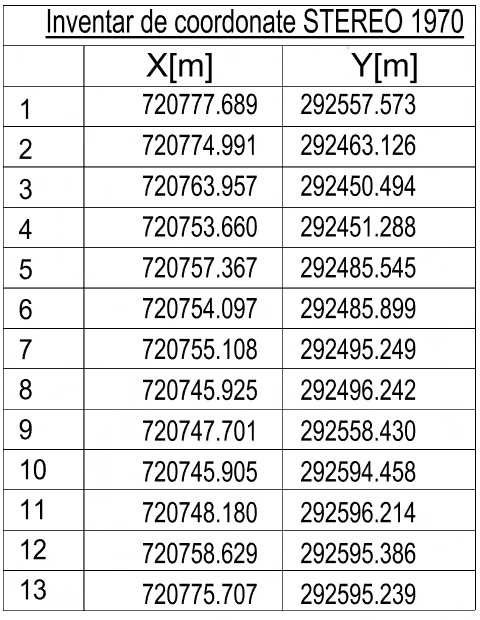 - detalii privind orice variantă de amplasament care a fost luată în considerare : Nu a fost luata in considerare nici o alta varianta de amplasament intrucat amplasamentul studiat pentru realizarea investitiei  este proprietatea beneficiarului,  fiind in conformitate cu destinaţia stabilita prin planurile de urbanism şi de amenajare a teritoriului aprobate.Prin urmare nu a fost necesara studierea altor alternative de amplasament.     	VI. Descrierea tuturor efectelor semnificative posibile asupra mediului ale proiectului, în limita informaţiilor disponibile:    A. Surse de poluanţi şi instalaţii pentru reţinerea, evacuarea şi dispersia poluanţilor în mediu:a) protecţia calităţii apelor:    - sursele de poluanţi pentru ape, locul de evacuare sau emisarul: ape uzate menajere;    - staţiile şi instalaţiile de epurare sau de preepurare a apelor uzate prevăzute: apele uzate menajere sunt evacuate in fosa vidanjabila propusa; procesul tehnologic nu presupune utilizarea de apa si nici nu produce apa; b) protecţia aerului: - sursele de poluanţi pentru aer, poluanţi, inclusiv surse de mirosuri: În perioada realizării obiectivului, sursele de poluanţi pentru aer sunt reprezentate de utilajele de lucru si mijloace de transport din functionarea carora vor rezulta emisii de gaze de ardere. Nivelul emisiilor utilajelor societatii se incadreaza in limitele normale, fiind folosite numai utilaje si mijloace de transport ce vor fi  in stare foarte buna de functionare, facandu-se verificarea zilnică a stării tehnice a utilajelor şi echipamentelor; In perioada de functionare: procesul tehnologic nu produce niciun tip de gaze care sa afecteze calitatea aerului. - instalaţiile pentru reţinerea şi dispersia poluanţilor în atmosferă: stropirea agregatelor si a drumurilor tehnologice pentru a impiedica degajarea pulberilor.c) protecţia împotriva zgomotului şi vibraţiilor:    - sursele de zgomot şi de vibraţii : În perioada realizării obiectivului, sursele de zgomot sunt reprezentate de utilajele de lucru si mijloace de transport;După executia lucrărilor nivelul de zgomot datorită exploatării obiectivului nu va depăsi 52dB,  încadrându-se  în  limitele  impuse  de  STAS  10.009/88–acustica urbana–Limite admisibile  ale  nivelului  de  zgomot,  respectandu-se  conditiile  impuse  de  HG nr. 321/2005 – privind evaluarea  si  gestionarea  zgomotului  ambiental,  Ordinul  Ministerului  Sanatatii  nr. 536/1997 (nivel acustic   la   limita   incintei),   STAS   nr. 6156/1986 – Protectia impotriva zgomotului  in  constructii  civile  si  social – culturale – limite  admisibile  si  parametrii  de izolare  acustica.Nu sunt necesare   masuri   speciale   pentru   protectia   impotriva   zgomotului   sau vibratiilor  pe  timpul  executiei,  iar  in  exploatare  functiunea  constructiei  se  va  incadra  in limitele  normale ale  zonei.    - amenajările şi dotările pentru protecţia împotriva zgomotului şi vibraţiilor : Nivelul zgomotului utilajelor folosite se incadreaza in limitele normale, fiind folosite numai utilaje si mijloace de transport ce vor fi  in stare foarte buna de functionare, facandu-se verificarea zilnică a stării tehnice a utilajelor şi echipamentelor;d) protecţia împotriva radiaţiilor:    - sursele de radiaţii: nu este cazul;    - amenajările şi dotările pentru protecţia împotriva radiaţiilor: nu este cazul;e) protecţia solului şi a subsolului:    - sursele de poluanţi pentru sol, subsol, ape freatice şi de adâncime: Eventualele scurgeri accidentale de produs petrolier de la utilaje si mijloace de transport; - lucrările şi dotările pentru protecţia solului şi a subsolului: Eventualele scurgeri accidentale de produs petrolier de la utilaje si mijloace de transport, vor fi indepartate cu material absorbant din dotare;	In fază de exploatare: investitia nu va avea impact asupra solului si subsolului.f) protecţia ecosistemelor terestre şi acvatice:   - identificarea arealelor sensibile ce pot fi afectate de proiect: Lucrarile prevazute in proiect nu vor afecta ecosistemele terestre si acvatice, intrucat obiectivul nu va fi amplasat in interiorul ariilor naturale protejate.    - lucrările, dotările şi măsurile pentru protecţia biodiversităţii, monumentelor naturii şi ariilor protejate: nu sunt necesare astfel de lucrari, dotari si masuri pentru protectia biodiversitatii;g) protecţia aşezărilor umane şi a altor obiective de interes public:    - identificarea obiectivelor de interes public, distanţa faţă de aşezările umane, respectiv faţă de monumente istorice şi de arhitectură, alte zone asupra cărora există instituit un regim de restricţie, zone de interes tradiţional şi altele: proiectul va fi implementat in afara unor zone asupra cărora există instituit un regim de restricţie;    - lucrările, dotările şi măsurile pentru protecţia aşezărilor umane şi a obiectivelor protejate şi/sau de interes public: nu sunt necesare astfel de lucrari, dotari si masuri pentru protectia aşezărilor umane şi a obiectivelor protejate şi/sau de interes public;h) prevenirea şi gestionarea deşeurilor generate pe amplasament în timpul realizării proiectului/în timpul exploatării, inclusiv eliminarea:    - lista deşeurilor (clasificate şi codificate în conformitate cu prevederile legislaţiei europene şi naţionale privind deşeurile), cantităţi de deşeuri generate:deseuri municipale amestecate (20 03 01), ce rezulta din activitatea personalului angajat; se vor depozita in container si si vor fi predate catre societatea de salubrizare al localitatii; cantitatile vor varia zilnic, functie de numarul echipelor de constructori, cca. 1-mc/luna de lucru; deseuri de hartie, carton (20 01 01);  deseuri reciclabile: deseuri de hartie si carton (15 01 01), deseuri de ambalaje de plastic (15 01 02), deseuri de lemn (20 01 38); se vor colecta si depozita separat, in recipienti adecvati; cantitatile vor varia zilnic, functie de numarul echipelor de constructori;deseuri de constructii: 17 01 01   beton; 17 01 07   amestecuri de beton, cărămizi, ţigle şi materiale ceramice, altele decât cele specificate la 17 01 06; 17 02 01   lemn; 17 04 07   amestecuri metalice;17 05 04   pământ şi pietre, altele decât cele specificate la 17 05 03;17 05 08   resturi de balast, altele decât cele specificate la 17 05 07; cantitatile vor varia zilnic, in functie de fazele de realizare ale proiectului.    - programul de prevenire şi reducere a cantităţilor de deşeuri generate:- colectarea selectiva;- utilizarea rationala a resurselor de igiena a spatiilor;- instruirea personalului in sensul protectiei mediului prin reducerea generarii de deseuri;- evacuarea deseurilor se va realiza astfel incat sa se evite formara de stocuri.    - planul de gestionare a deşeurilor:- depozitarea temporară a deşeurilor de construcţie pe platforme protejate, special amenajate; depozitarea deşeurilor de tip menajer în zonele special destinate, în europubele; preluarea deseurilor de catre societati autorizate.i) gospodărirea substanţelor şi preparatelor chimice periculoase:    - substanţele şi preparatele chimice periculoase utilizate şi/sau produse: nu se vor utiliza substante periculoase;    - modul de gospodărire a substanţelor şi preparatelor chimice periculoase şi asigurarea condiţiilor de protecţie a factorilor de mediu şi a sănătăţii populaţiei: nu este cazul.B. Utilizarea resurselor naturale, în special a solului, a terenurilor, a apei şi a biodiversităţii: Nu se vor folosi alte resurse naturale decit cele folosite in mod obisnuit la realizarea unui astfel de proiect, respectiv apa,  nisipul şi pietrişul folosite pentru prepararea betonului, fier, lemn.VII. Descrierea aspectelor de mediu susceptibile a fi afectate în mod semnificativ de proiect:    - impactul asupra populaţiei, sănătăţii umane, biodiversităţii (acordând o atenţie specială speciilor şi habitatelor protejate), conservarea habitatelor naturale, a florei şi a faunei sălbatice, terenurilor, solului, folosinţelor, bunurilor materiale, calităţii şi regimului cantitativ al apei, calităţii aerului, climei (de exemplu, natura şi amploarea emisiilor de gaze cu efect de seră), zgomotelor şi vibraţiilor, peisajului şi mediului vizual, patrimoniului istoric şi cultural şi asupra interacţiunilor dintre aceste elemente. Natura impactului (adică impactul direct, indirect, secundar, cumulativ, pe termen scurt, mediu şi lung, permanent şi temporar, pozitiv şi negativ):In timpul lucrarilor efectuate pentru realizarea proiectului vor fi avute in vedere toate masurile necesare pentru a inlatura orice eventual impact asupra populatiei, sanatatii umane, faunei si florei, solului, folosintelor, bunurilor materiale, calitatii si regimului cantitativ al apei, calitatii aerului, climei, zgomotelor si vibratiilor, peisajului si mediului vizual, patrimoniului istoric si cultural si asupra interactiunilor dintre aceste elemente, respectiv . In acest sens se vor avea in vedere urmatoarele:mijloacele de transport şi utilajele folosite vor fi  in stare foarte buna de functionare;verificarea zilnică a stării tehnice a utilajelor şi echipamentelor; asigurarea igienizării autovehiculelor şi a utilajelor la ieşirea din şantier pe drumurile publice;eventualele scurgeri accidentale de produs petrolier de la utilajele de constructii, vor fi indepartate cu material absorbant din dotare;depozitarea temporară a deşeurilor de construcţie pe platforme protejate, special amenajate; depozitarea deşeurilor de tip menajer în zonele special destinate, în europubele; in timpul lucrarilor de constructii se vor realiza stropiri periodice cu apa pentru a impiedica ridicarea prafului in atmosfera si depunerea acestuia pe drumuri si in zonele limitrofe;    - extinderea impactului (zona geografică, numărul populaţiei/habitatelor/speciilor afectate): Va exista impact redus doar pe amplasamentul obiectivului, numai in perioada executiei si functionarii;- magnitudinea şi complexitatea impactului: redusa, numai in perioada executiei si functionarii;  - probabilitatea impactului: redusa, numai in perioada executiei si functionarii;	- durata, frecvenţa şi reversibilitatea impactului: redusa, numai in perioada executiei si functionarii; - măsurile de evitare, reducere sau ameliorare a impactului semnificativ asupra mediului: nu este cazul;										                                             - natura transfrontalieră a impactului: nu este cazul.VIII. Prevederi pentru monitorizarea mediului - dotări şi măsuri prevăzute pentru controlul emisiilor de poluanţi în mediu, inclusiv pentru conformarea la cerinţele privind monitorizarea emisiilor prevăzute de concluziile celor mai bune tehnici disponibile aplicabile. Se va avea în vedere ca implementarea proiectului să nu influenţeze negativ calitatea aerului în zonă: stropirea agregatelor si a drumurilor tehnologice pentru a impiedica degajarea pulberilor.Pentru protecţia solului, apelor subterane şi a apelor de suprafaţă se propun urmatoarele măsuri:colectarea şi evacuarea periodică sau ori de căte ori este necesar a deşeurilor rezultate din activitatea de construcţii;dotarea punctelor de lucru cu instalaţii sanitare ecologice;eventualele scurgeri accidentale de produs petrolier de la utilaje si mijloace de transport, vor fi indepartate cu material absorbant din dotare;colectarea, reciclarea şi eliminarea deşeurilor de către firmele abilitate.    	IX. Legătura cu alte acte normative şi/sau planuri/programe/strategii/documente de planificare : nu este cazul;    A. Justificarea încadrării proiectului, după caz, în prevederile altor acte normative naţionale care transpun legislaţia Uniunii Europene: Directiva 2010/75/UE (IED) a Parlamentului European şi a Consiliului din 24 noiembrie 2010 privind emisiile industriale (prevenirea şi controlul integrat al poluării), Directiva 2012/18/UE a Parlamentului European şi a Consiliului din 4 iulie 2012 privind controlul pericolelor de accidente majore care implică substanţe periculoase, de modificare şi ulterior de abrogare a Directivei 96/82/CE a Consiliului, Directiva 2000/60/CE a Parlamentului European şi a Consiliului din 23 octombrie 2000 de stabilire a unui cadru de politică comunitară în domeniul apei, Directiva-cadru aer 2008/50/CE a Parlamentului European şi a Consiliului din 21 mai 2008 privind calitatea aerului înconjurător şi un aer mai curat pentru Europa, Directiva 2008/98/CE a Parlamentului European şi a Consiliului din 19 noiembrie 2008 privind deşeurile şi de abrogare a anumitor directive, şi altele) : nu este cazul;    B. Se va menţiona planul/programul/strategia/documentul de programare/planificare din care face proiectul, cu indicarea actului normativ prin care a fost aprobat: nu este cazul;X. Lucrări necesare organizării de şantier:    - descrierea lucrărilor necesare organizării de şantier:Lucrările necesare organizării de şantier constau în închiderea fronturilor de lucru aferente şi ocupararea temporară a terenului pe care va fi realizat proiectul.Organizarea de santier pentru lucrarile solicitate se va asigura in incinta, fara a afecta proprietatile vecine si retele edilitare existente.Organizarea de santier si managementul lucrarilor au in vedere afectarea suprafetei de teren numai in limitele arealului construit. Respectarea normelor de intretinere si reglare a parametrilor tehnici de functionare a echipamentelor utilizate limiteaza impactul acestora asupra mediului.  Organizarea de santier revine in sarcina executantului lucrarii si a beneficiarului.Se va asigura depozitarea materialelor, utilajelor si a echipamentelor în conditiile impuse de furnizori, luându-se masuri de paza si protectie a acestora.Se va realiza un proiect de executie al lucrarilor si se vor lua toate masurile pentru diminuarea factorilor de poluare a mediului.Majoritatea activitatilor de prelucrare si ansamblare se vor realiza in incinta propusa prin proiectul de organizare de santier.Se vor monta panouri de avertizare pe drumurile de acces. Se vor evita deversarile accidentale de ulei sau produse petroliere. Schimburile de ulei si alimentarea cu combustibil se va face doar la unitati specializate. Înainte de începerea oricaror lucrari se vor lua toate masurile P.S.I ce se impun pentru executarea lucrarilor în conditii de siguranta.Se vor lua masuri pentru evitarea pierderilor de pamânt si materiale de constructie pe carosabilul drumurilor de acces. Se interzice depozitarea de pamânt excavat sau materiale de constructie în afara amplasamentului obiectivului. Zilnic executantul va asigura curatenia în jurul organizarii de santier si a zonei de lucru, va evacua deseurile generate cu mijloace de transport proprii sau închiriate. De asemenea va lua masurile necesare pentru crearea conditiilor igienico-sanitare pentru personalul propriu (dotari cu toalete ecologice).Personalul executantului va purta echipament de protectie si de lucru inscriptionat cu numele societatii respective, pentru o mai buna identificare. Personalul executantului va fi instruit cu privire la raspunderile ce revin executantului cu privire la depozitarea si eliminarea deseurilor, a substantelor periculoase, a masurilor de protectie si prim ajutor, etc.    - localizarea organizării de şantier: judetul Constanta, comuna Baneasa, sat Negureni, intravilan, nr. Cad. 103606- descrierea impactului asupra mediului a lucrărilor organizării de şantier: 	Organizarea de santier pentru lucrarile solicitate se va asigura in incinta, fara a afecta proprietatile vecine si retele edilitare existente.Organizarea de santier si managementul lucrarilor au in vedere afectarea suprafetei de teren numai in limitele arealului construit. Respectarea normelor de intretinere si reglare a parametrilor tehnici de functionare a echipamentelor utilizate limiteaza impactul acestora asupra mediului.- surse de poluanţi şi instalaţii pentru reţinerea, evacuarea şi dispersia poluanţilor în mediu în timpul organizării de şantier: Posibilele surse de poluare a factorilor de mediu sunt reprezentate de execuţia propriu-zisă a lucrărilor, de traficul de şantier.  - dotări şi măsuri prevăzute pentru controlul emisiilor de poluanţi în mediu: stropirea agregatelor si a drumurilor tehnologice pentru a impiedica degajarea pulberilor.XI. Lucrări de refacere a amplasamentului la finalizarea investiţiei, în caz de accidente şi/sau la încetarea activităţii, în măsura în care aceste informaţii sunt disponibile:- lucrările propuse pentru refacerea amplasamentului la finalizarea investiţiei, în caz de accidente şi/sau la încetarea activităţii: Pentru prevenirea, reducerea si minimizarea efectelor adverse semnificative asupra mediului se vor efectua lucrari de nivelare a terenului (unde este cazul), iar terenul ocupat de lucrari provizorii va fi curatat, fiind adus la starea sa initiala;	       		- aspecte referitoare la prevenirea şi modul de răspuns pentru cazuri de poluări accidentale: Eventualele scurgeri accidentale de produs petrolier de la utilajele de constructii, vor fi indepartate cu material absorbant din dotare;							    		- aspecte referitoare la închiderea/dezafectarea/demolarea instalaţiei: nu este cazul;                     - modalităţi de refacere a stării iniţiale/reabilitare în vederea utilizării ulterioare a terenului: nu este cazul.XII. Anexe - piese desenate:	- A01 - plan de incadrare in zona;	- A02 – plan de situatie;	- A03 – plan parter cu flux tehnologicXIII. Pentru proiectele care intră sub incidenţa prevederilor art. 28 din Ordonanţa de urgenţă a Guvernului nr. 57/2007 privind regimul ariilor naturale protejate, conservarea habitatelor naturale, a florei şi faunei sălbatice, aprobată cu modificări şi completări prin Legea nr. 49/2011, cu modificările şi completările ulterioare, memoriul va fi completat cu următoarele:descrierea succintă a proiectului şi distanţa faţă de aria naturală protejată de interes comunitar, precum şi coordonatele geografice (Stereo 70) ale amplasamentului proiectului. Aceste coordonate vor fi prezentate sub formă de vector în format digital cu referinţă geografică, în sistem de proiecţie naţională Stereo 1970, sau de tabel în format electronic conţinând coordonatele conturului (X, Y) în sistem de proiecţie naţională Stereo 1970; - NU ESTE CAZULnumele şi codul ariei naturale protejate de interes comunitar; - NU ESTE CAZULprezenţa şi efectivele/suprafeţele acoperite de specii şi habitate de interes comunitar în zona proiectului; - NU ESTE CAZULse va preciza dacă proiectul propus nu are legătură directă cu sau nu este necesar pentru managementul conservării ariei naturale protejate de interes comunitar; - NU ESTE CAZULse va estima impactul potenţial al proiectului asupra speciilor şi habitatelor din aria naturală protejată de interes comunitar; - NU ESTE CAZULalte informaţii prevăzute în legislaţia în vigoare. - NU ESTE CAZUL 	XIV. Pentru proiectele care se realizează pe ape sau au legătură cu apele, memoriul va fi completat cu următoarele informaţii, preluate din Planurile de management bazinale, actualizate:    1. Localizarea proiectului:bazinul hidrografic; - NU ESTE CAZULcursul de apă: denumirea şi codul cadastral; - NU ESTE CAZULcorpul de apă (de suprafaţă şi/sau subteran): denumire şi cod. - NU ESTE CAZUL    2. Indicarea stării ecologice/potenţialului ecologic şi starea chimică a corpului de apă de suprafaţă; pentru corpul de apă subteran se vor indica starea cantitativă şi starea chimică a corpului de apă. - NU ESTE CAZUL    3. Indicarea obiectivului/obiectivelor de mediu pentru fiecare corp de apă identificat, cu precizarea excepţiilor aplicate şi a termenelor aferente, după caz. - NU ESTE CAZULXV. Criteriile prevăzute în anexa nr. 3 la Legea nr. 292/2018 privind evaluarea impactului anumitor proiecte publice şi private asupra mediului se iau în considerare, dacă este cazul, în momentul compilării informaţiilor în conformitate cu punctele III - XIV. - NU ESTE CAZULIntocmitArh. Alexandra CocoşNr. Crt.DestinatieSuprafata (mp)1DEPOZITARE MATERIE PRIMA192.262PRODUCTIE245.013PUNCT DESFACERE24.774BIROU24.775G.S.+VESTIAR15.48INDICATORIU.M.LEIVALOAREA TOTALA (INV) inclusiv TVA, din care:lei1 468 430.37CONSTRUCTII+MONTAJlei1 086 585.19